中華經典名句2023/24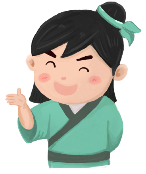 名聯選粹格言類妙趣類 人物類百業類名勝類甲、中華勝境 乙、香江亭園*名聯雋語作者 / 出處靜坐常思己過；閒談莫論人非。金蘭生《格言聯璧》豈能盡如人意；但求不愧我心。金蘭生《格言聯璧》寶劍鋒從磨礪出；梅花香自苦寒來。高占祥《警世賢文》書山有路勤為徑；學海無涯苦作舟。撰聯者不詳修身豈為名傳世；作事惟思利及人。撰聯者不詳事能知足心常愜；人到無求品自高。撰聯者不詳世事洞明皆學問；人情練達即文章。曹雪芹《紅樓夢》虛心竹有低頭葉；傲骨梅無仰面花。鄭燮名聯雋語作者 / 出處此木為柴山山出；因火成烟夕夕多。（拆字）撰聯者不詳凍雨洒窗，東二點，西三點。切瓜分客，橫七刀，豎八刀。 （拆字）蔣燾無山得似巫山秀；何水能如河水清。（同音）佛印（出句）朝雲（對句）蓮子心中苦；梨兒腹內酸。（諧音）金聖歎眼前一簇園林，誰家莊子？壁上兩行文字，那個漢書？（雙關）唐寅（出句）陳道復（對句）屋北鹿獨宿；溪西雞齊啼。（同韻）徐晞煙鎖池塘柳；茶烹鑿壁泉。（五行）撰聯者不詳迢迢綠樹江天曉；靄靄紅霞海日晴。（迴文）周知微《遊盱眙龜山作迴文》名聯雋語作者 / 出處哀怨託離騷，生面獨開詩賦祖； 孤忠報楚國，餘風波及漢湘人。（湖南汩羅屈原祠聯）撰聯者不詳樓壓驚濤，萬里江山供醉墨；山臨幽壑，四時風物助詩懷。  　　
（安徽馬鞍山采石磯太白樓聯）撰聯者不詳水石適幽居，想溪外微吟，翠竹白沙依草閣；樓臺開暮景，結花間小隊，野梅官柳接春城。（四川成都杜甫草堂詩史堂聯）何紹基天意起斯文，不是一封書，安得先生到此？人心歸正道，只須八個月，至今百世師之。（廣東潮州韓愈祠聯）撰聯者不詳一門父子三詞客；千古文章四大家。（四川眉山三蘇祠聯）張鵬翮正邪自古同冰炭；毀譽於今判偽真。（浙江杭州岳飛墓聯）撰聯者不詳赤手挽銀河，公自大名垂宇宙；青山埋白骨，我來何處弔英賢。 
（浙江杭州于謙祠聯）王守仁事業本尋常，勝固欣然，敗亦可喜；文章久零落，人皆欲殺，我獨憐才。（輓梁啟超聯）楊度名聯雋語作者 / 出處學貫中西，活人無算；術精內外，濟世良多。（醫院聯）撰聯者不詳到來盡是甜言客；此去應無苦口人。（糖果店聯）撰聯者不詳交以道，接以禮；近者悅，遠者來。（旅館聯）撰聯者不詳四大皆空，坐片刻無分你我；兩頭是路，吃一盞各向東西。（茶亭聯）撰聯者不詳不是胸中存灼見；如何眼底辨秋毫。（眼鏡店聯）撰聯者不詳藏古今學術聚天地精華（書局聯）撰聯者不詳看我非我，我看我，我亦非我；裝誰像誰，誰裝誰，誰就像誰。（演員聯）撰聯者不詳人生如戲，或君臣，或父子，或夫婦，或朋友，仔細看來，無非生旦淨丑；戲如人生，有貴賤，有榮辱，有喜怒，有哀樂，曲折演出，不外離合悲歡。（戲台聯）羅錦堂名聯雋語作者 / 出處道脈相承，經典昭垂千聖緒；心源若接，羹牆默契百王傳。（故宮文華殿聯）清高宗愛新覺羅弘曆泉自幾時冷起；峯從何處飛來。（浙江杭州飛來峯冷泉亭聯）董其昌虹卧石梁，岸引長風吹不斷；波回蘭槳，影翻明月照還空。（北京頤和園十七孔橋聯）撰聯者不詳四面荷花三面柳；一城山色半城湖。（山東濟南大明湖聯）劉鳳誥海水朝，朝朝朝，朝朝朝落；浮雲長，長長長，長長長消。（山海關孟姜女廟聯）撰聯者不詳四面湖山歸眼底；萬家憂樂到心頭。（湖南岳陽岳陽樓聯）陳大綱五百里滇池，奔來眼底，披襟岸幘，喜茫茫空闊無邊。看東驤神駿，西翥靈儀，北走蜿蜒，南翔縞素。高人韻士，何妨選勝登臨。趁蟹嶼螺洲，梳裹就風鬟霧鬢；更蘋天葦地，點綴些翠羽丹霞。莫辜負四圍香稻，萬頃晴沙，九夏芙蓉，三春楊柳。數千年往事，注到心頭，把酒凌虛，歎滾滾英雄誰在？想漢習樓船，唐標鐵柱，宋揮玉斧，元跨革囊。偉烈豐功，費盡移山心力。盡珠簾畫棟，卷不及暮雨朝雲；便斷碣殘碑，都付與蒼煙落照。只贏得幾杵疏鐘，半江漁火，兩行秋雁，一枕清霜。（雲南昆明大觀樓長聯）孫髯人逢盛世真難老；湖至今天未有名。（北京大學未名湖聯）張星樓名聯雋語作者 / 出處寶地閒亭，風景四時留屐齒；雲山滄海，波光三面入詩囊。（寶雲道灣坊亭聯）羅嗣超燕來不誤東西屋；水瀞渾忘上下流。（荔枝角公園嶺南之風聯）陳湛銓巖壑共清，海天如鏡；條風布暖，時雨迎春。（荔枝角公園嶺南之風聯）饒宗頤 新娘潭有泉石雙清，到此憑欄縱目；獅子亭與海山同壽，永懷建會深心。（新娘潭獅子亭聯）蘇文擢登覽半山腰，半島風光收眼底；流連一片刻，一亭秀色在獅園。（沙田坳獅子亭聯）司徒乃鍾 一水東流，兩岸都成新市鎮；眾山環抱，四時猶帶舊風情。（沙田公園正門聯）何文匯 月夕花朝，風物寧知三變事；龍城蝶夢，詩情猶遶一園春。（九龍寨城公園長廊聯）洪肇平 幽徑香浮人跡遠；清流翠映水亭閑。（九龍寨城公園邀山樓聯）劉衛林 *註：「名勝類：乙、香江亭園」的名聯，選自招祥麒主編《香港名勝楹聯賞析集》（香港：學海書樓，2023年）。*註：「名勝類：乙、香江亭園」的名聯，選自招祥麒主編《香港名勝楹聯賞析集》（香港：學海書樓，2023年）。